LISTOPADPODTÉMA : „Já do lesa nepojedu“CHARAKTERISTIKA TÉMATUSpolečně pozorovat jak se příroda připravuje na zimu. Poznat a pojmenovat některé známé druhy stromů, lesní plody, pojmenovat zvířata žijící v lese (jak se připravují k zimnímu spánku). Rozvoj pozorovacích schopností při vycházkách do přírody – všímat si barevných změn měnící se přírody (barevné listí, sběr podzimních plodů). Beseda s myslivcem v rámci projektu ..Čím budu, až vyrostu“, který dohlíží na přírodu, která se chystá k zimnímu odpočinku. Seznámení s povoláním myslivce. Seznámení s písní,,Já do lesa nepojedu“Podzimní proměny přírody, seznamovat se s přírodními podzimními jevy počasí (vítr, déšť, mlha), přizpůsobit jim správný oděv a činnosti venku v přírodě. Vnímat proměny přírody na podzim – padání listí a jejich barevné proměny, rozlišovat barvy a jejich barevné odstíny, využívat netradiční materiály (listí, plody podzimu) ve výtvarných činnostech, využívat fantazie a představivosti při činnostech - vyrobit si podzimního draka. Neobvyklý den:  –  Seznámení s povoláním – myslivec.                              -  Vyletěl si pyšný drak - drakiáda.NABÍZENÁ TÉMATABarevný podzimTajemství lesa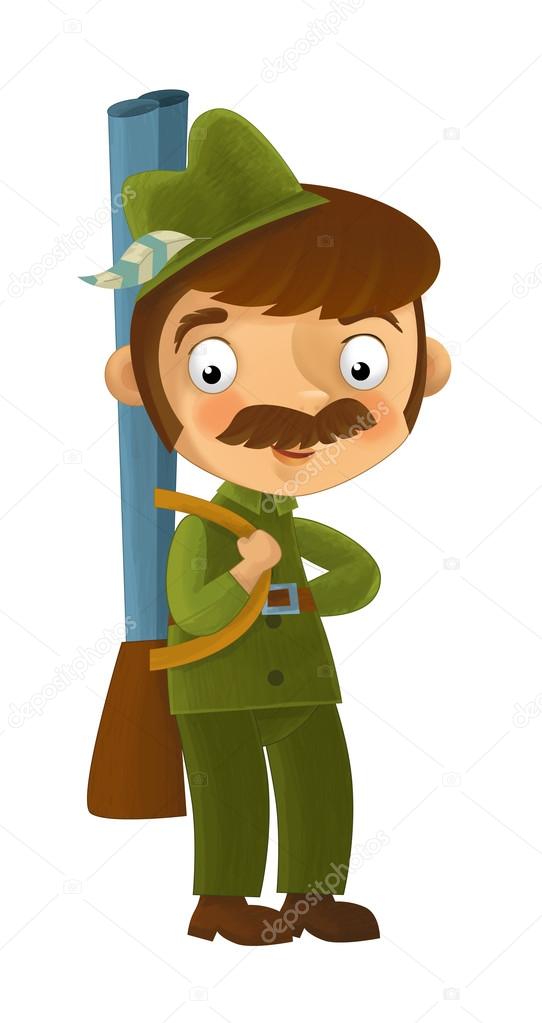 DÍLČÍ VZDĚLÁVACÍ CÍLE:Dítě a jeho tělo - rozvoj pohybových schopností a zdokonalování dovedností v oblasti hrubé i jemné   motoriky- rozvoj a užívání všech smyslů- osvojení si věku přiměřených praktických dovedností- osvojení si poznatků a dovedností důležitých k podpoře pohody prostředí (les)Dítě a jeho psychika- poslech čtených či vyprávěných pohádek a příběhů, prohlížení a „čtení“ knížek- posilování přirozených poznávacích citů (zvídavosti, zájmu, radosti z objevování – les)- osvojení si elementárních poznatků o znakových systémech a jejich funkci (čísla) - rozvoj poznatků, schopností a dovedností umožňujících získané dojmy a prožitky vyjádřit  Dítě a ten druhý – rozvíjení kooperativní činnosti ve dvojicích, ve skupinkách - posilování prosociálního chování ve vztahu k živé přírodě- seznamování s pravidly chování ve vztahu k druhému- ochrana osobního bezpečí ve vztazích s živou přírodou, přírodními jevyDítě a společnost - přizpůsobovat se změnám a podmínkám vnějšího prostředí (přírodní jevy, les)- poznávání pravidel společenského soužití - osvojení si základních poznatků o prostředí, v němž dítě žije (les)- rozvoj schopnosti žít ve společenství ostatních lidí, vnímat a přijímat základní   hodnoty v tomto společenství uznávanéDítě a svět - pochopení, že změny způsobené lidskou činností mohou prostředí chránit a   zlepšovat, ale také poškozovat a ničit (les)- seznamování s místem a prostředím, ve kterém dítě žije, a vytváření pozitivního   vztahu k němu (les)- vytváření elementárního povědomí přírodních jevů a neustálých proměn (počasí, přírodní    jevy)- rozvoj úcty k životu ve všech jeho formách OČEKÁVANÉ VÝSTUPY:Dítě a jeho tělo - ovládat koordinaci ruky a oka, zvládat jemnou motoriku- vnímat a rozlišovat pomocí všech smyslů (sluchově rozlišovat zvuky – zvířat, počasí..)- zvládat jednoduchou obsluhu a pracovní úkony (udržovat pořádek, zvládat   jednoduché úklidové práce – zamést smetí)- chovat se tak, aby v situacích pro dítě běžných a jemu známých neohrožovalo   zdraví, bezpečí a pohodu svou ani druhých (lesní plody, zvěř)Dítě a jeho psychika - porozumět slyšenému, sledovat a vyprávět příběh, pohádku (Runcajs)- záměrně pozorovat, postřehovat, všímat si (pokusy s přírodninami, přírodními jevy)- chápat základní číselné a matematické pojmy (poznat více, stejně, méně, první, poslední)- zachycovat a vyjadřovat své prožitky (slovně, výtvarně, pomocí hudby, hudebně    pohybovou či dramatickou improvizací apod.)Dítě a ten druhý - spolupracovat s ostatními, přijmout názory druhého, najít kompromis- chápat, že všichni mají stejnou hodnotu, přestože je každý jiný, že odlišnosti jsou přirozené- dodržovat dohodnutá a pochopená pravidla vzájemného soužití a chování v přírodě - chovat se obezřetně při setkání se živou přírodou, přírodními jevyDítě a společnost - chovat se a jednat na základě vlastních pohnutek a zároveň s ohledem na druhé- pochopit, že každý má ve společenství svou roli, podle které je třeba se chovat - utvořit si základní dětskou představu o pravidlech chování a společenské   normě a v souladu s nimi se v situacích podle této představy chovat (les, beseda s   myslivcem)- uvědomovat si, že někteří mohou ohrožovat pohodu i bezpečí druhých; odmítat   společensky nežádoucí chování (např. ubližování, lhostejnost či agresivitu)Dítě a svět - pomáhat chránit životní prostředí (les, zvěř..)- orientovat se bezpečně ve známém prostředí (les)- osvojovat si elementární poznatky o přírodních jevech a neustálých proměn počasí- pomáhat pečovat o okolní životní prostředí (chránit přírodu v okolí, živé tvory apod.) Barevný podzim  2.11. – 13.11.BAREVNÉ LISTÍListy a stromy  - mít poznatky z nejrůznějších oblastí života a poznání v rozsahu podle toho, s čím se v praxi setkává, co kolem sebe vidí, co prožívá, co mu bylo zprostředkováno či vysvětleno: poznat listnaté stromy – javor, dub, lípa, jeřabina, kaštan, buk (viz. příloha č.1)- vnímat rozmanitost listů - barvy, velikosti, tvaru, nasbírejte si na procházce 3 listy různé velikosti ze stromů a usušte si je- rozumět a rozlišovat základní pojmy: rozlišovat velikosti listů /menší, větší, největší/ - lepit: usušené listy nalep do řady na papír podle velikosti /od největšího po nejmenší/Čerpáno : https://cz.pinterest.com/pin/2814818506354759/?nic_v2=1a5AZGDbGListy - vést tužkou stopu, správný úchop tužky, tj. dvěma prsty, třetí podložený, s uvolněným zápěstím  (viz. příloha č.2) Čerpáno: https://cz.pinterest.com/pin/510454938998680343/?nic_v2=1a5AZGDbGPODZIMNÍ DRACÍTradice draků ve světě- mít poznatky o existenci jiných zemí, národů a kultur /odkud pochází tradice pouštění draků/- - vyslechnout pozorně literární reprodukci (viz. příloha č. 3)Čerpáno: https://www.stoplusjednicka.cz/cas-radosti-vykrmovani-jak-si-nasi-predkove-uzivali-podzimDraci – nalézt cestu v jednoduchém labyrintu (barevnými pastelkami vyznač jednotlivé cesty)– správný úchop tužky, tj. dvěma prsty, třetí podložený, s uvolněným zápěstímDrak - zapamatovat text básně, reprodukovat jiPouštění draka Jiří Žáček Draku, ty jsi vážně drak? – Hudry,hudry, je to tak! A máš zuby dračí? Mám dva - to mi stačí! A co těmi zuby jíš? Princezen mám plnou spíž! Ach ty lháři – každý to ví, že jsi jenom papírový!Čerpáno: http://www.skolkaexilu.cz/upload/pousteni-draka-jiri-zacek.pdfTajemství lesa  16.11. – 27.11. LESNÍ PLODYLesní plody- mít poznatky z nejrůznějších oblastí života a poznání v rozsahu podle toho, s čím se v praxi setkává, co kolem sebe vidí, co prožívá, co mu bylo zprostředkováno či vysvětleno : pojmenuj lesní plody na obrázku a na procházce s maminkou a tatínkem v lese, okolí domova najdi 1 šišku (viz. příloha č.5)  Pokus se šiškou – otevřenou šišku vložíme do nádoby s vodou (šiška se ve vodě zavře), potom šišku vyndáme a necháme ji uschnout na topení (šiška se rozevře). Čerpáno: https://cz.pinterest.com/pin/249738741810019279/?nic_v2=1a5AZGDbGObr. Pohádka ,,O Palečkovi a jeho kamarádech“ – přečtěte si veršovanou pohádku a převyprávějte si společně děj pohádky– určete si pořadí :,,Kdo byl první, kdo byl poslední?- určete počet kamarádů: 1-5- pojmenujte prsty na jedné ruce (palec, ukazováček, prostředníček….(příloha č.6)- Vyrobte si loutkové divadlo  a  zahrajte si pohádku ,,O Palečkovi a jeho kamarádech“ : technika stříhání dle linii čar, správný úchop nůžek, koordinace oka a ruky (příloha č.7)Ke stažení :https://www.konvalinova.com/ke-stazeni/palecek-a-jeho-kamaradi/ZVÍŘÁTKA V LESEZvířátka v lese- odhalit podstatné a nepodstatné znaky, charakteristické znaky zvířat: pojmenuj zvířátka v lese, pověz, čím se zvířátka od sebe liší (jakou mají srst, barvu, jakým způsobem se pohybují, jak se živí…atd). Obrázek si vymaluj. (viz. příloha č.8)Čerpáno: https://cz.pinterest.com/pin/530721137311722191/?nic_v2=1a5AZGDbGLiška - pracovat s papírem podle pokynů, skládat papír dle předlohy- koordinace oka a ruky  (viz. příloha č.9)Čerpáno: https://cz.pinterest.com/pin/17451517292806029/?nic_v2=1a5AZGDbGPříloha č.  1  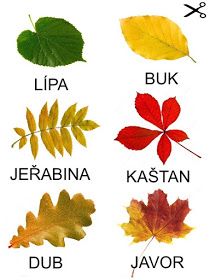 Čerpáno : https://cz.pinterest.com/pin/2814818506354759/?nic_v2=1a5AZGDbGPříloha č.   2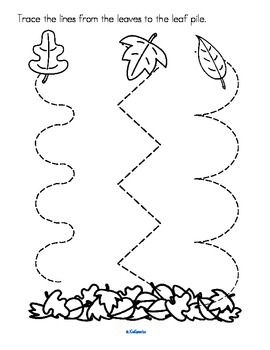 https://cz.pinterest.com/pin/510454938998680343/?nic_v2=1a5AZGDbGPříloha č.3Pouštění draků10.11.2017 - Kateřina HöferováTradice pouštění papírových draků pochází z Asie a nebyla to původně ani tak zábava jako spíše rituál. Rolníci vypouštěli nad pole draky, aby získali dobrou úrodu, protože se věřilo, že přivolávají srážky. Pomoci jim měli i v tom, aby byly jejich děti celý rok zdravé. Nebylo to na podzim, ale na jaře, protože vítr foukal mnohem víc a bylo i teplejší počasí. K nám se pouštění draků dostalo až s koncem 19. století. Do té doby byl papír spíš drahou záležitostí. Když ale vznikly první továrny na jeho výrobu, uchytila se i tato oblíbená zábava. Ovšem draci se směli pouštět až na podzim. Proč? Důvod je jednoduchý. Na jaře byla spousta práce a děti musely pomáhat na polích. A když bylo zaseto? Tehdy se po polích běhat nesmělo! Na podzim se ale všechno obrátilo k lepšímu. Bylo sklizeno, pole zoraná a konečně zbýval čas na hraní. https://www.stoplusjednicka.cz/cas-radosti-vykrmovani-jak-si-nasi-predkove-uzivali-podzimPříloha č.4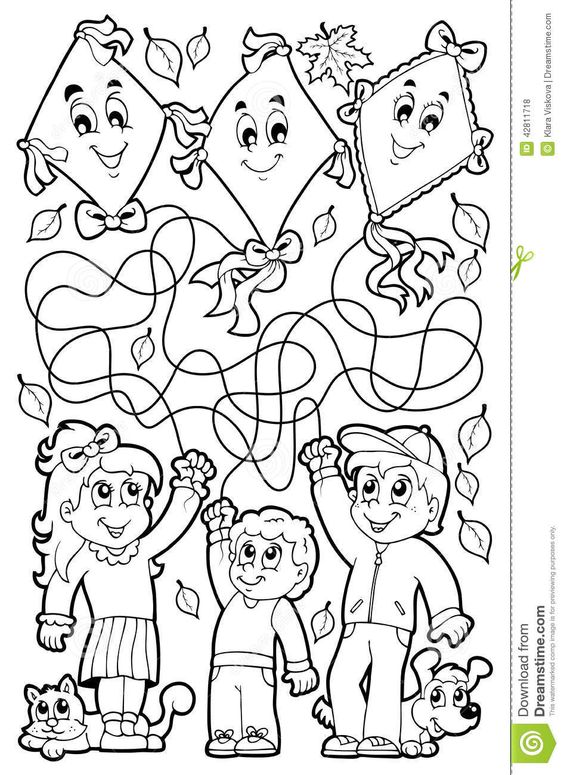 https://cz.pinterest.com/pin/703756180335708/?nic_v2=1a5AZGDbGPříloha č.5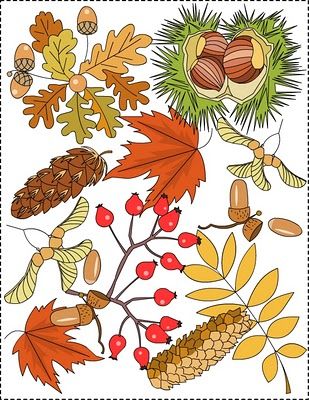 Čerpáno: https://cz.pinterest.com/pin/249738741810019279/?nic_v2=1a5AZGDbGObr. Příloha č. 8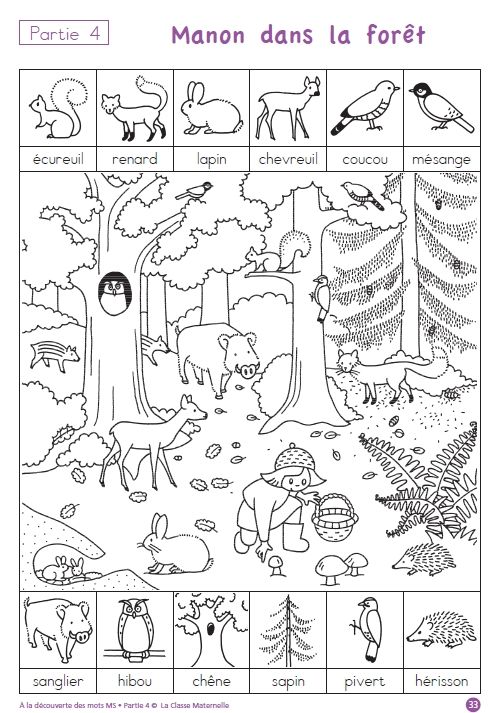 https://cz.pinterest.com/pin/530721137311722191/?nic_v2=1a5AZGDbGPříloha č.9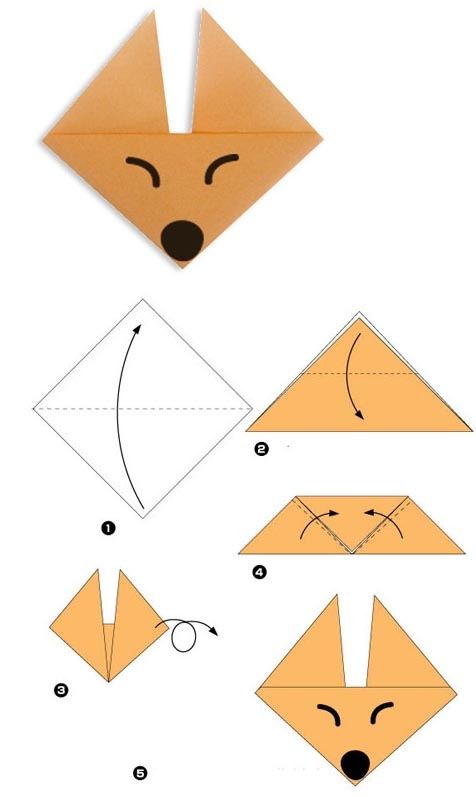 Čerpáno: https://cz.pinterest.com/pin/17451517292806029/?nic_v2=1a5AZGDbG